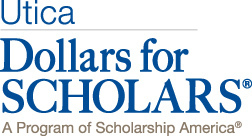 Mailing Address:POST OFFICE BOX 1733, UTICA NY 13503-1733
	Web Site:	E-Mail:	www.UDFS.org	uticadfs@gmail.com Contact: Bruce A. Brodsky 
              (brucewdw@gmail.com) Date: February 4, 2013
For Immediate ReleaseUtica Dollars for Scholars applications now available online.Utica Dollars for Scholars, a volunteer organization providing scholarship opportunities for local students since 1994, is pleased to announce the availability of application forms on its web site for 2013. The web site is www.udfs.org. The application can be downloaded and submitted no later than the 2013 deadline on April 18. In addition to information and application forms located at the web site, www.udfs.org, information has been distributed to Oneida and Herkimer County high school Guidance Offices. A general application form can also be received by sending a self-addressed stamped envelope to: Utica Dollars for Scholars, P.O. Box 1733, Utica NY 13503.	For more information on UDFS	Utica Dollars for Scholars is a locally controlled scholarship foundation and a non-profit, volunteer organization affiliated with Scholarship America™. 	The mission of Utica Dollars for Scholars is to establish and maintain a growing source of financial and academic support for local students. Awards come from donations by individuals, family members, businesses and organizations; also from bequests, memorial gifts, grants, and fund-raising events. Local volunteers conduct award selection and chapter activities.For more information or to submit applications for scholarship consideration, visit the Utica Dollars for Scholars website at www.udfs.org, e-mail UticaDFS@gmail.com, or write to: UDFS, P.O. Box 1733, Utica NY 13503.-30-